#1 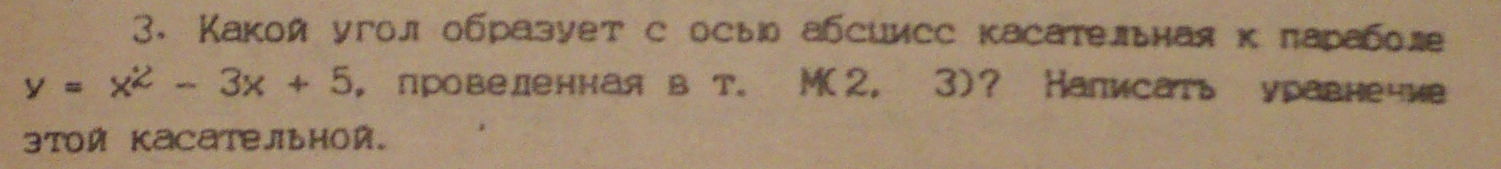 